СИЛЛАБУСДисциплина PK3306  «Патология клеток»Весенний семестр 2020-2021 уч. годпо образовательной программе «6B05102- Биология»»Календарь (график) реализации содержания учебного курса[С о к р а щ е н и я: ВС – вопросы для самопроверки; ТЗ – типовые задания; ИЗ – индивидуальные задания; КР – контрольная работа; РК – рубежный контроль.З а м е ч а н и я:- Форма проведения Л: вебинар в Zoom (презентация видеоматериалов на 10-15 минут, затем его обсуждение/закрепление в виде дискуссии/решения задач/...)- Форма проведения ПЗ: задание в СДО Moodle- Форма проведения КР: вебинар – опрос в Zoom / тест в СДО Moodle.  - Все материалы курса (Л, ВС, ТЗ, ИЗ и т.п.) см. по ссылке (см. Литература и ресурсы, п. 6). - После каждого дедлайна открываются задания следующей недели. - Задания для КР преподаватель выдает в начале вебинара.]Декан                                                                                     	Б.К. ЗаяданПредседатель методбюро	С.Т.НазарбековаЗаведующий кафедрой	М.С.КурманбаеваЛекторы	Т.М.ШалахметоваКод дисциплиныНазвание дисциплиныСамостоятельная работа студента (СРС)Кол-во часов Кол-во часов Кол-во часов Кол-во часов Кол-во часов Кол-во кредитовСамостоятельная работа студента под руководством преподавателя (СРСП)Код дисциплиныНазвание дисциплиныСамостоятельная работа студента (СРС)Лекции (Л)Практ. занятия (ПЗ)Практ. занятия (ПЗ)Лаб. занятия (ЛЗ)Лаб. занятия (ЛЗ)Кол-во кредитовСамостоятельная работа студента под руководством преподавателя (СРСП)PK3306Патология клеток 9815--303057Академическая информация о курсеАкадемическая информация о курсеАкадемическая информация о курсеАкадемическая информация о курсеАкадемическая информация о курсеАкадемическая информация о курсеАкадемическая информация о курсеАкадемическая информация о курсеАкадемическая информация о курсеАкадемическая информация о курсеВид обученияТип/характер курсаТипы лекцийТипы лекцийТипы лекцийТипы практических занятийТипы практических занятийКол-во СРСКол-во СРСФорма итогового контроляСмешанноеТеоретическийАналитическаяАналитическаяАналитическаяСитуационные заданияСитуационные заданияНе менее 5Не менее 5устныйЛекторыТамара Минажевна ШалахметоваТамара Минажевна ШалахметоваТамара Минажевна ШалахметоваТамара Минажевна ШалахметоваТамара Минажевна ШалахметоваТамара Минажевна Шалахметоваe-mailTamara.Shalakhmetova@kaznu.kzTamara.Shalakhmetova@kaznu.kzTamara.Shalakhmetova@kaznu.kzTamara.Shalakhmetova@kaznu.kzTamara.Shalakhmetova@kaznu.kzTamara.Shalakhmetova@kaznu.kzТелефоны 877724110188777241101887772411018877724110188777241101887772411018Академическая презентация курсаЦель дисциплиныОжидаемые результаты обучения (РО) В результате изучения дисциплины обучающийся будет способен:Индикаторы достижения РО (ИД) (на каждый РО не менее 2-х индикаторов)Анализировать методологию  исследования патологических процессов клеток и клеточных органелл РО1 Анализировать достижения и проблемы в области патологической физиологии и цитологии;ИД 1.1 Демонстрирует знания о гомеостазе клетки, специфических и неспецифических реакциях клеток в ответ на действие физических, химических и биотических этиологических факторов, острых, субхронических и хронических  типах повреждения (альтерации);Анализировать методологию  исследования патологических процессов клеток и клеточных органелл РО1 Анализировать достижения и проблемы в области патологической физиологии и цитологии;ИД 1.2 Грамотно, логично, аргументированно формирует собственные суждения и оценки по достижениям и проблемам в области патологической цитологии;Анализировать методологию  исследования патологических процессов клеток и клеточных органелл РО2 Применять и систематизировать знания о патологических процессах в организме на молекулярном, субклеточном и клеточном уровнях при различных заболеваниях;ИД 2.1 Критически анализирует информацию о структурно-функциональных изменениях клеток в  органах и тканях позвоночных животных и человека при действии патологических факторов;Анализировать методологию  исследования патологических процессов клеток и клеточных органелл РО2 Применять и систематизировать знания о патологических процессах в организме на молекулярном, субклеточном и клеточном уровнях при различных заболеваниях;ИД 2.2 Применяет знания о структурно-функциональных нарушениях организации клеток и клеточных органелл для  решения комплексных исследовательских задач в области патологической цитологии;Анализировать методологию  исследования патологических процессов клеток и клеточных органелл РО3 Рассматривать  и описывать наблюдаемые изменения в строении клеточных органелл (клеточного ядра, биомембран, эндоплазматического ретикулума, Аппарата Гольджи, лизосом, перксисом и др.)  при  развитии патологии;ИД 3.1 Применяет принципы светооптического  и электронномикроскопического описания структурных изменений  клеточных органелл, клеток, тканей и тканевых систем при различных патологиях с целью точной диагностики того или иного заболевания;Анализировать методологию  исследования патологических процессов клеток и клеточных органелл РО3 Рассматривать  и описывать наблюдаемые изменения в строении клеточных органелл (клеточного ядра, биомембран, эндоплазматического ретикулума, Аппарата Гольджи, лизосом, перксисом и др.)  при  развитии патологии;ИД 3.2 Умеет использовать различные методы  микроскопического анализа при описании цитологических и гистологических препаратов;Анализировать методологию  исследования патологических процессов клеток и клеточных органелл РО3 Рассматривать  и описывать наблюдаемые изменения в строении клеточных органелл (клеточного ядра, биомембран, эндоплазматического ретикулума, Аппарата Гольджи, лизосом, перксисом и др.)  при  развитии патологии;ИД 3.3. На основе визуального наблюдения объясняет патогенетические и патофизиологические механизмы  развития различных заболеваний;Анализировать методологию  исследования патологических процессов клеток и клеточных органелл РО4 Использовать методы исследования для изучения патологически измененных клеток и клеточных структур; ИД 4.1 Применяет знания классических методов микроскопического анализа клеточных органелл, клеток и тканей (методы фиксирования объектов, приготовления гистологических срезов, цитологических препаратов,  их цито- и гистохимического окрашивания) в исследовательской работе Анализировать методологию  исследования патологических процессов клеток и клеточных органелл РО4 Использовать методы исследования для изучения патологически измененных клеток и клеточных структур; ИД 4.2 Использует современные методы микроскопического анализа (микроскопия в проходящем и отраженном свете, фазово-контрастная, интерференционная, люминесцентная микроскопии, трансмиссионная и сканирующая электронная микроскопии) в исследовательской работеАнализировать методологию  исследования патологических процессов клеток и клеточных органелл РО4 Использовать методы исследования для изучения патологически измененных клеток и клеточных структур; ИД 4.3 Трактует и объясняет принципы и значение использования различных методов исследования в диагностике различных патологий на субклеточном и клеточном уровняхАнализировать методологию  исследования патологических процессов клеток и клеточных органелл РО5 Осуществлять системный подход в поиске, критическом анализе и синтезе информации по методологии клеточной патологииИД 5.1 Находит и критически анализирует информацию по методологии клеточной патологии, патомофологии и патофизиологииАнализировать методологию  исследования патологических процессов клеток и клеточных органелл РО5 Осуществлять системный подход в поиске, критическом анализе и синтезе информации по методологии клеточной патологииИД 5.2 Грамотно, логично, аргументированно формирует собственные суждения и оценки по методологии клеточной патологии в трактовке патогенеза тех или иных заболеванийПререквизитыБиология клетки,  Биология тканей, Генетика, Физиология, Анатомия, Частная гистологияБиология клетки,  Биология тканей, Генетика, Физиология, Анатомия, Частная гистологияПостреквизитыФизиология человека и животных, Микробиология, Генетика, Молекулярная биологияФизиология человека и животных, Микробиология, Генетика, Молекулярная биологияЛитература и ресурсыЧенцов Ю.С. Цитология с элементами целлюлярной патологии.Учебное пособие для университетов и медицинских вузов.-М.: Издательство «Информационное медицинское издательство», 2010.-368 с.Сахаров А.В., Макеев А.А. Патология клетки. Учебное пособие.-Новосибирск: Изд. ФГБОУ ВПО «НГПУ», 2013.-104 с.Струков А.И., Серов В.В. Патологическая анатомия. Учебник 6-е издание, под ред. Паукова В.С..- Москва, Изд. «ГЭОТАР –Медиа» , 2019. 860 с.В. А. Черешнев Б. Г. Юшков. Патофизиология. –М.:Академия, 2001.- 314 с.Общая патология: учебное пособие  для мед. вузов//под ред. Н.П.Чесноковой.- М.:Академия, 2006.-336 с.Пальцев М.А. Руководство к практическим занятиям по патологической анатомии.- М.: Медицина, 2002.- 896с.Интернет-ресурсы:Cell Biology – Hipertextbookhttp://esg-www.mit.edu:8001/esgbio/cb/cbdir.htmlhttp://www.biology.arizona.edu/cell_bio/cell_bio.htmlhttp://www.cellsalive.comGuide to Microscopy and Microanalysis on the Internethttp://www.mwrn.com/guide.htm                     http://www.ou.edu/research/electron/mirrorЧенцов Ю.С. Цитология с элементами целлюлярной патологии.Учебное пособие для университетов и медицинских вузов.-М.: Издательство «Информационное медицинское издательство», 2010.-368 с.Сахаров А.В., Макеев А.А. Патология клетки. Учебное пособие.-Новосибирск: Изд. ФГБОУ ВПО «НГПУ», 2013.-104 с.Струков А.И., Серов В.В. Патологическая анатомия. Учебник 6-е издание, под ред. Паукова В.С..- Москва, Изд. «ГЭОТАР –Медиа» , 2019. 860 с.В. А. Черешнев Б. Г. Юшков. Патофизиология. –М.:Академия, 2001.- 314 с.Общая патология: учебное пособие  для мед. вузов//под ред. Н.П.Чесноковой.- М.:Академия, 2006.-336 с.Пальцев М.А. Руководство к практическим занятиям по патологической анатомии.- М.: Медицина, 2002.- 896с.Интернет-ресурсы:Cell Biology – Hipertextbookhttp://esg-www.mit.edu:8001/esgbio/cb/cbdir.htmlhttp://www.biology.arizona.edu/cell_bio/cell_bio.htmlhttp://www.cellsalive.comGuide to Microscopy and Microanalysis on the Internethttp://www.mwrn.com/guide.htm                     http://www.ou.edu/research/electron/mirrorЦель дисциплиныОжидаемые результаты обучения (РО) В результате изучения дисциплины обучающийся будет способен:Ожидаемые результаты обучения (РО) В результате изучения дисциплины обучающийся будет способен:Академическая политика курса в контексте университетских морально-этических ценностей Правила академического поведения: Сроки прохождения модулей курса должны неукоснительно соблюдаться в соответствии с графиком изучения дисциплины. ВНИМАНИЕ! Несоблюдение дедлайнов приводит к потере баллов! Дедлайн каждого задания указан в календаре (графике) реализации содержания учебного курса.Академические ценности:- Практические/лабораторные занятия, СРС должна носить самостоятельный, творческий характер.- Недопустимы плагиат, подлог, использование шпаргалок, списывание на всех этапах контроля.- Студенты с ограниченными возможностями могут получать консультационную помощь по е-адресу Tamara.Shalakhmetova@kaznu.kz;Политика оценивания и аттестацииКритериальное оценивание: оценивание результатов обучения в соотнесенности с дескрипторами (проверка сформированности компетенций на рубежном контроле и экзаменах).Суммативное оценивание: оценивание активности работы в аудитории (на вебинаре); оценивание выполненного задания.Итоговая оценка по дисциплине рассчитывается по следующей формуле: , 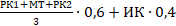 где РК – рубежный контроль; МТ – промежуточный экзамен (мидтерм); ИК – итоговый контроль (экзамен).Неделя Название темыРОИДКол-во часовМаксимальный баллФорма оценки знанийФорма проведения занятия/платформаМодуль 1 Модуль 1 Модуль 1 Модуль 1 Модуль 1 Модуль 1 Модуль 1 1Л 1. Предмет патологии клеток. Влияние повреждающих факторов на структуру и функцию клеток. РО1ИД 1.1ИД 1.21Презентация видеоматериалов лекции в Microsoft teamsСинхронно, по расписанию1ЛЗ 1. Методы исследования фиксированных клеток и тканей: основы фиксации материала, его уплотнения, приготовление срезов, их окрашивание. Типы красителей. Устройство и принципы работы микроскопов: светового, фазово-контрастного, поляризационного, электронного.РО4РО5ИД4.3ИД5.1ИД5.2210АнализЗадание в системе «Univer»Асинхронно2Л 2. Патология клеточного ядра. Форма ядра и их чисел, как диагностический признак. Патология ядерной оболочки. Патология митоза. Хромосомные нарушения, хромосмные болезни.РО2ИД2.1ИД2.21Презентация видеоматериалов лекции в Microsoft teamsСинхронно, по расписанию2ЛЗ 2. Изучение ультраструктурной патологии клеточных ядер (электроннограммы) при различных заболеваниях.РО2ИД2.1ИД2.2210АнализЗадание в системе «Univer»Асинхронно3Л 3. Патология цитоплазмы и клеточных мембран. Факторы, вызывающие активацию перекисного окисления липидов (ПОЛ) в клетках и патологию мембран.РО3ИД3.21Презентация видеоматериалов лекции в Microsoft teamsСинхронно, по расписанию3ЛЗ 3. Изучение ультраструктурной патологии цитоплазмы и клеточных мембран (электроннограммы) при различных заболеваниях.РО3ИД3.2210АнализЗадание в системе «Univer»Асинхронно3СРСП 1. Консультация по выполнению СРС1Вебинар в Microsoft teamsАсинхронно3СРС 1 - - Методы световой и электронной микроскопии (светлого и темного поля, фазово-контрастная, поляризационная, интерференционная, флуоресцентная микроскопия, трансмиссионная и сканирующая электронная микроскопия).- Патология клеточного ядра и ядерных структур. Патология митоза.- Патология клеточных мембран и цитоплазмы.РО2ИД2.1ИД2.225АнализЗадание в системе «Univer»Асинхронно4Л 4. Клеточная рецепция и патология клетки. Процесс разобщения звеньев рецепторного комплекса (рецептора, трансдуктора и катализатора) и врожденные дефекты рецепторов при семейной гиперхолестеринимии и идеопатической нефропатии. Патология клеточных контактов.РО3ИД3.1ИД3.21Презентация видеоматериалов лекции в Microsoft teamsСинхронно, по расписанию4ЛЗ 4. Исследование проницаемости плазмалеммы и патология клеточных контактов различных типов.РО3ИД3.1ИД3.2210АнализЗадание в системе «Univer»Асинхронно5Л 5. Патология гранулярной эндоплазматической сети и рибосом (гиперплазия и атрофия), диссоциации (дезагрегация) рибосом, полисом при белковом дефиците, голодании, старении, болязнях печени.РО2РО3ИД2.2ИД3.1ИД3.3.1Презентация видеоматериалов лекции в Microsoft teamsСинхронно, по расписанию5ЛЗ 5. Изучение ультраструктурной патологии гранулярной эндоплазматической сети и рибосом (электроннограммы) при различных заболеваниях.РО3ИД3.1ИД3.3210АнализЗадание в системе «Univer»Асинхронно5СРСП 2. Консультация по выполнению СРС2Вебинар в Microsoft teams Асинхронно5СРС 2 - Клеточная рецепция и патология клетки.- Патология гранулярной эндоплазматической сети и рибосомРО2ИД2.1ИД2.225АнализЗадание в системе «Univer»Асинхронно5РК 1100Модуль 2Модуль 2Модуль 2Модуль 2Модуль 2Модуль 2Модуль 2Модуль 26Л 6. Патология агранулярной эндоплазматической сети. Роль системы оксигеназ со смешанной функцией агранулярной эндоплазматической сети в метаболизме ксенобиотиков.РО4ИД4.11Презентация видеоматериалов лекции в Microsoft teamsСинхронно, по расписанию6ЛЗ 6. Изучение ультраструктурной патологии агранулярной эндоплазматической сети (электроннограммы) при различных заболеваниях.РО4ИД4.1210АнализЗадание в системе «Univer»Асинхронно7Л7. Патология пластинчатого комплекса (аппарата Гольджи). Гипертрофия и атрофия АГ – морфологические признаки секретообразования в клетках.РО4ИД4.2ИД4.41Презентация видеоматериалов лекции в Microsoft teamsСинхронно, по расписанию7ЛЗ 7. Изучение ульраструктурной патологии аппарата Гольджи (электроннограммы).РО4ИД4.2ИД4.4210Задание в системе «Univer»Асинхронно7СРСП 3. Консультация по выполнению СРС3Вебинар в Microsoft teams Асинхронно7СРС 3. - Ультраструктурная патология и изменение функции агранулярного эндоплазматического ретикулума.- Ультраструктурная патология и изменение функции пластинчатого комплекса Гольджи.РО4РО5ИД4.1ИД5.1ИД5.215АнализЗадание в системе «Univer»Асинхронно8Л8. Патология лизосом. Лизосомные болезни. Нарушения функций лизосом и наследственные болезни энзимопатии. РО4ИД4.21Презентация видеоматериалов лекции в Microsoft teamsСинхронно, по расписанию8ЛЗ 8. Изучение ультраструктурной патологии лизосом и лизосомных болезней (электроннограммы).РО4РО5ИД4.2ИД5.1ИД5.2210Задание в СДО MoodleАсинхронно9Л 9. Патология пероксисом и пероксисомные болезни. Наследственные и приобретенные пероксисомные болезни.РО2ИД2.1ИД2.21Презентация видеоматериалов лекции в Microsoft teamsСинхронно, по расписанию9ЛЗ 9. Изучение ультраструктурной патологии пероксисом и пероксисомных болезней (электроннограммы).РО4ИД4.2210Задание в системе «Univer»Асинхронно9СРСП 4 Консультация по выполнению СРС4Вебинар в Microsoft teams Асинхронно9СРС 4 - Ультраструктурная патология и изменение функции лизосом, лизосомные болезни.- Ультраструктурная патология и изменение функции пероксисом, пероксисомные болезни.РО4РО5ИД4.2ИД5.1ИД5.215АнализЗадание в системе «Univer»Асинхронно10Л 10.  Патология митохондрий. Изменения структуры, размеров, формы и количества митохондрий при различных патологиях.РО2ИД2.1ИД2.21Презентация видеоматериалов лекции в Microsoft teamsСинхронно, по расписанию10ЛЗ 9. Изучение ультраструктурной патологии митохондрий и изменение биоэнергетики клетки (электроннограммы).РО4РО5ИД4.2ИД4.3ИД5.1ИД5.2210АнализЗадание в системе «Univer»Асинхронно10СРСП 5- Ультраструктурная патология и изменение функции агранулярного эндоплазматического ретикулума.- Ультраструктурная патология и изменение функции пластинчатого комплекса Гольджи.Ультраструктурная патология и изменение функции лизосом, лизосомные болезни.- Ультраструктурная патология и изменение функции20Вебинар в Microsoft teams Асинхронно10МТ (Midterm Exam)100Модуль 3Модуль 3Модуль 3Модуль 3Модуль 3Модуль 3Модуль 3Модуль 311Л 11. Патология цитоскелета Патология микротрубочек, микрофиламентов и промежуточных микрофиламентовРО2ИД2.1ИД2.21Презентация видеоматериалов лекции в Zoom/Microsoft teamsСинхронно, по расписанию11ЛЗ 11. Изучение ультраструктурной патологии микротрубочек и микрофилламентов в различных типах клеток (электроннограммы).РО4РО5ИД4.2ИД5.1ИД5.2210АнализЗадание в системе «Univer»Асинхронно12Л 12. Клеточная смерть: апоптоз и некроз. Разновидности некроза. Стадии некроза и апоптоза. Факторы некроза и апоптоза.РО2ИД2.1ИД2.21Презентация видеоматериалов лекции в Microsoft teamsСинхронно, по расписанию12ЛЗ 12. Морфологические и биохимические особенности апоптических и некротических клеток.РО2ИД2.1ИД2.2210АнализЗадание в системе «Univer»Асинхронно12СРСП 6. Консультация по выполнению СРС6Вебинар в Microsoft teamsАсинхронно12СРС 6. - Патология цитоскелета.- Клеточная смерть (апоптоз, некроз, аутофагия)РО4РО5ИД4.2ИД5.1ИД5.225АнализЗадание в системе «Univer»Асинхронно13Л 13. Адаптация и репарация повреждения клетки. Внутриклеточные и межклеточные механизмы адаптации.РО1РО2РО4ИД1.1ИД2.1ИД4.41Презентация видеоматериалов лекции в Microsoft teamsСинхронно, по расписанию13ЛЗ 13. Изучение клеточных процессов  (пролиферации, полиплоидии, гипертрофии) при репаративной регенерации различных органов.РО4РО5ИД4.4РО5.1РО5.2210АнализЗадание в системе «Univer»Асинхронно14Л 14. Канцерогенез и образование опухолевых клеток. Доброкачественные опухолевые клетки..РО2РО2.21Презентация видеоматериалов лекции в Zoom/Microsoft teamsСинхронно, по расписанию14ЛЗ 14. Изучение ультраструктуры доброкачественных опухолевых клеток (электроннограммы).РО4РО5ИД4.4ИД5.1ИД5.2210АнализЗадание в системе «Univer»Асинхронно15Л 15. Канцерогенез и образование опухолевых клеток. Канцерогенные и мутагенные факторы.РО1РО4ИД1.1ИД1.2ИД4.41Презентация видеоматериалов лекции в Microsoft teamsСинхронно, по расписанию15ЛЗ 15. Изучение ультраструктуры злокачественных опухолевых клеток (электроннограммы)РО1РО4РО5ИД1.2ИД4.4ИД5.1ИД5.2210АнализЗадание в системе «Univer»Асинхронно15СРСП 7. Коллоквиум.Канцерогенные и мутагенные факторы в развитии злокачественных опухолей.25Вебинар в Microsoft teamsАсинхронноРК 2100